EC2 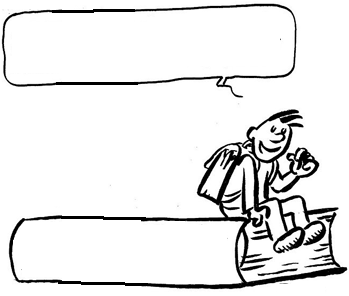 Fiche 10 : Le remonte-penteEtablir des règlesHistoire : Aux sports d’hiver, les marmottes se bousculent sur le dos des élans qui servent de remonte-pente. Personne n’y trouve son compte. La mise en place de règles simples permet à tout le monde de profiter de l’activité.Problématique :La nécessité de la régulation du groupe et de s’organiser pour progresser.Ce que j’ai retenu : ............................................................................................................................................................................................................................................................................................................................................................................................................................................................................................................................................................................................................................................................................................................................................................................................................................................................................................................................................................................................................................................................................................................................................................................................................................................................................................................................................................................................................... ............................................................................................................................................................................................................................................................................................................................................................................................................................................................................................................................................................................................................................